Western Australia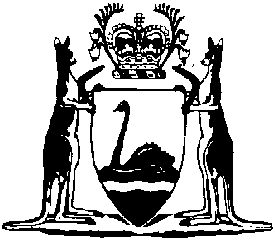 Health (Miscellaneous Provisions) Act 1911Health Regulations Repeal Regulations 2024Western AustraliaHealth Regulations Repeal Regulations 2024Contents1.	Citation	12.	Commencement	13.	Regulations repealed	1Health (Miscellaneous Provisions) Act 1911Health Regulations Repeal Regulations 2024Made by the Governor in Executive Council.1.	Citation		These regulations are the Health Regulations Repeal Regulations 2024.2.	Commencement		These regulations come into operation as follows —	(a)	regulations 1 and 2 — on the day on which these regulations are published on the WA legislation website;	(b)	the rest of the regulations — on 4 June 2024.3.	Regulations repealed		These regulations are repealed — 	(a)	the Hairdressing Establishment Regulations 1972;	(b)	the Health (Cloth Materials) Regulations 1985.K. COLLERAN, Clerk of the Executive Council